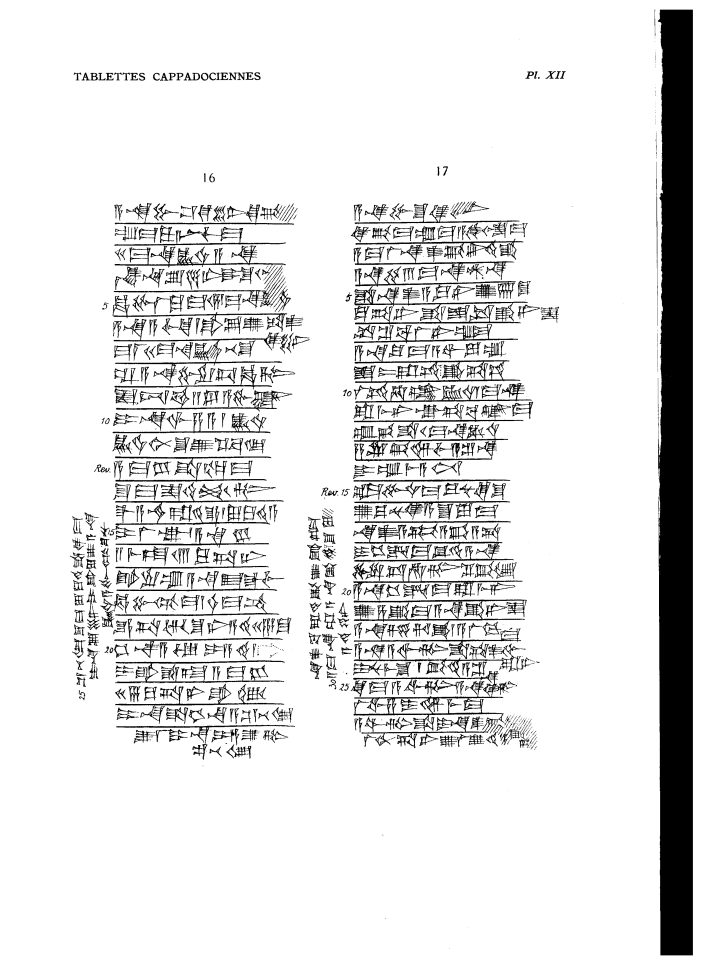         a-na Pu-s^u-ke-en6 qi2-bi-[ma]        um-ma Ku-ni-lim-ma        20 ma-na KU3.BABBAR a-na        En-na-Su2-en6 DUMU S^u-Is^[tar]    5  ha-bu-la2-ku-ma 15 ma-na KU3.BABBAR        a-na a-lim.ki / qa2-su2 u2-s^a-as^2=ke-en6        ma-la2 20 ma-na KU3.BABBAR.pi3-s^u        URUDU a-na Bu-ru-us^-ha-tim        is^-tu3 ITU.2.KAM a-bu-uk  10  i-na wa-s,a-a / KU3.BABBAR        KU3.BABBAR.ap2-s^u u2-s^e2-ba-lam{Rs.}   a-ma-kam s^a-il5-ma        s^u-ma is^-ti2 ellatim.tim        GAL-A-s^ur ra-di2-e / lu-qu2-ti2-a  15  i-la2-ak / a-na-kam        2 me-at 13 ku-ta-ni        ka3-ru-um a-na E2.GAL.lim        ha-bu-ul-ma / u4-ma-am        e-ta-ar-s^u-ni-a-ti2 26 TUG2  20  Hi-na-a u3 i-a-ti2 / (Ras.)        i-ka3-s^a-ad a-ma-kam        26 ku-ta-ni qa2-tam2        i-na s^a Hi-na-a s^e2-bi4-lam        u2-la2 i-na i-a-u2-tim =s^e2-bi4-lam  25  s^e2-bi4-lam!(sic!) s^u-ma lu-qu2-ti2 s^a ki-ma        I-na-Su2-en6 i-ka3-lu-u2 a-na        KU3.BABBAR a-pu-ul-s^u-nu